A envoyer de l’adresse académique  au pôle Ingénierie : espe-ing2d@univ-reunion.fr  et  à l’étudiant sur son adresse universitaire.Nom-Prénom de l’étudiant (e) :………………………………………………………………………..Nom-Prénom du maître de stage: ………………………………………………………………………Établissement : ………………………………………………   Discipline : ……………………………Stage 1er semestre 	Stage 2nd semestre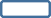 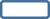 Bilan des compétences : analyse conjointe maître de stage-étudiant(e)Découverte des différentes dimensions du métierPOINTS POSITIFSPOINTS À TRAVAILLERACTIVITÉSDURÉECOMMENTAIRESObservation en classeObservation vie scolaireActivités de vie scolaireEntretiens (différents personnels)Participation aux différents conseils et instances